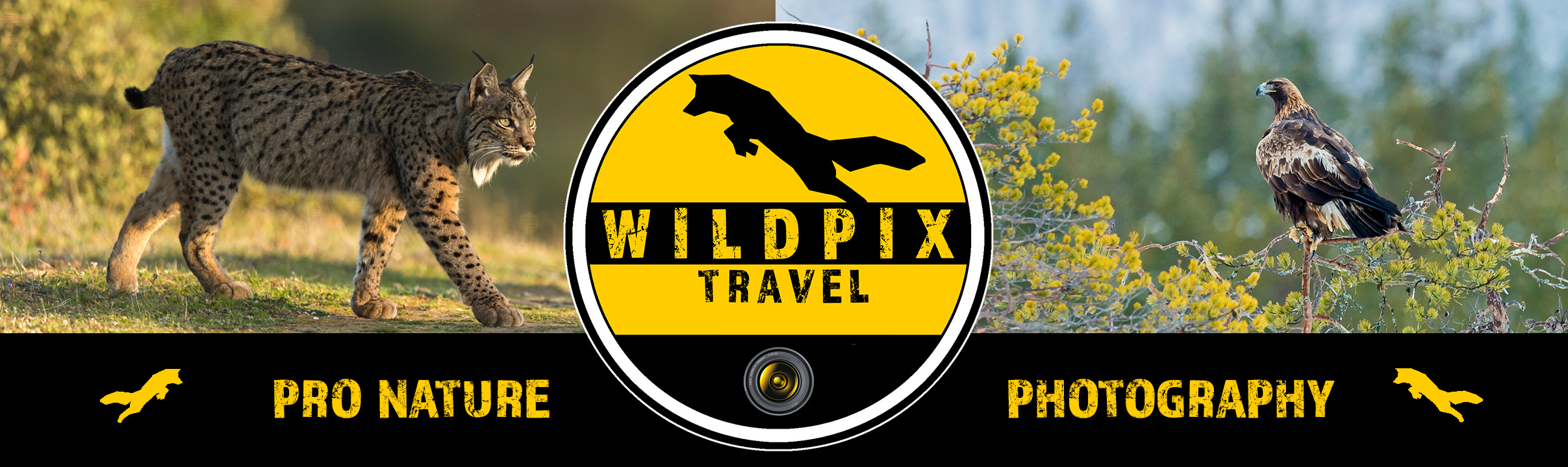 Aanvraag SPANJE ROOFVOGELREIS reis – 2019PERIODE AANGEVEN AUB:   Uw gegevens Door aanvrager in te vullenNaam:
Straat
Postcode
Woonplaats
E-mailTelefoon (liefst mobiel)
Land 
Naam 2e medefotograaf
Naam 3e medefotograaf
Vegetarisch?  Allergieën of intoleranties?Wenst u een enkele of dubbele kamer?Indien dubbel, met wie deelt u de kamer?